March Newsletter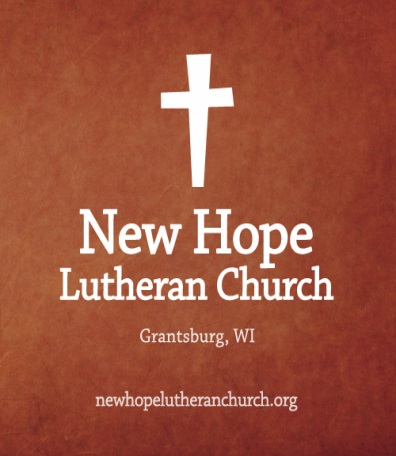 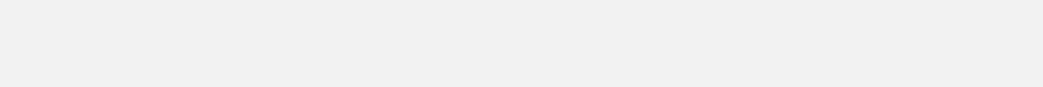 [Happenings at New Hope]685 W State Rd 70, Grantsburg, WI, 54840newhopelutheranchurch.org                                                                                                                               https://www.facebook.com/grantsburgnewhopelutheranchurch/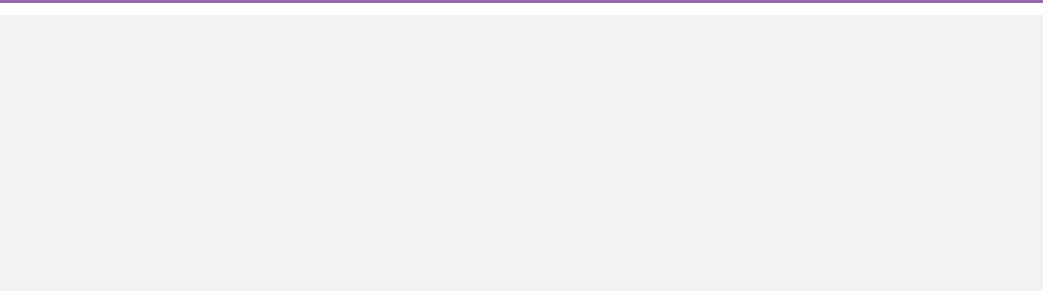 Contact UsDr. Emory L. Johnson, Pastor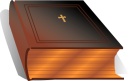 				                                 Kobi Phillipps, Intern PastorCasey Corty, SecretaryChurch Office: 715-463-5700                                                                                                                                                                          Fax: 715-463-5770                                                           Secretary Email:    info@newhopelutheranchurch.orgImportant Church NewsWorship at CCC & Shady Knoll ~ Sunday March 17. New Hope will be providing the Worship Services at CCC and Shady Knoll. Everyone is welcome to join us as we sing hymns and minister to the residents.  Meet at CCC at 1:50 pmLENTEN SERVICES SOUP AND SANDWICH DINNER
 Our annual Soup and Sandwich Dinner for the Lenten services will begin on Wednesday, March 13th at 5:30 pm. Immediately following will be our Lenten service at 6:30 pm. There will be a signup in the back of the sanctuary for sandwiches and bars. We will have 2 kinds of soup each night. This is a great opportunity to invite friends and family to our dinner and service. We hope to see you all there.  Please call Darlene Johnson with any questions 715-556-0776.Ride Assistance~New Hope is looking for volunteers to help coordinate a ride assistance program and to provide rides for those who wish to attend services at New Hope, and who have no transportation. If you are interested in participating in this ministry, or if you aware of someone who needs a ride to services here at New Hope, there is a sign-up sheet on the bulletin board for both. Thank youBible Camp Scholarship~New Hope is offering scholarships to those youth who wish to attend a Bible Camp this summer. Just call the Church Office and let Casey know where and when you wish to go to camp.Help on Sundays ~  If you would like to sign-up to read scripture or serve communion please see the sign-up sheets in the fellowship hall. Also, if there is a time you would like to bring altar flowers in honor or memory of someone, or just because, there is a sign-up sheet for that too.  Thank you to all who volunteer their time and talent at New Hope! 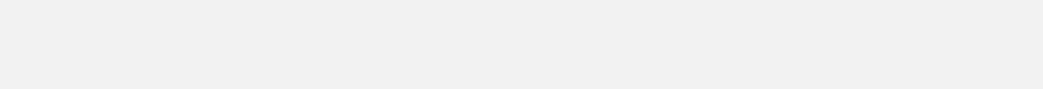 Upcoming Church EventsMarch 3~Easter for Kids Planning Meeting after Worship ServiceMarch 6- Ash Wednesday Service 6:30 PMMarch 17~CCC/Shady Knoll Worship Service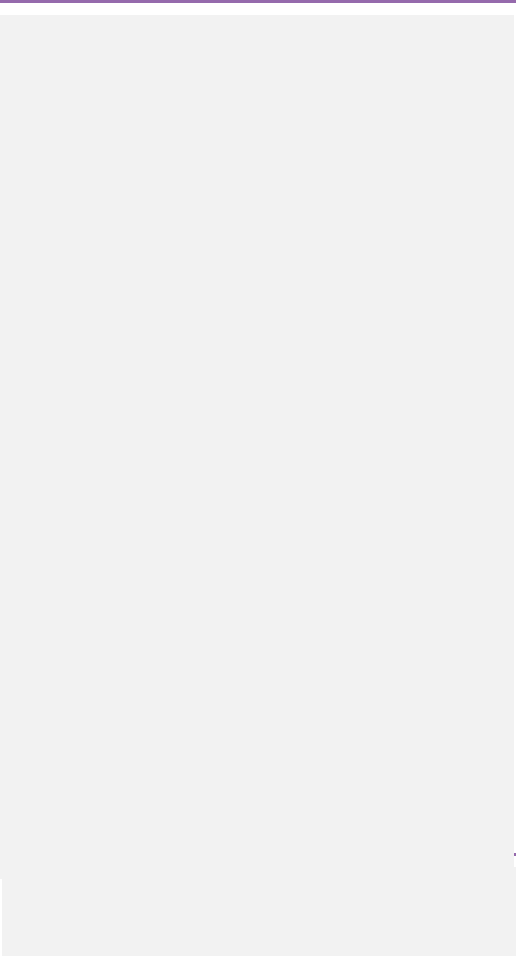 Important Church AnnouncementsLenten Services~Wednesdays there will be a soup and sandwich supper at 5:30 pm with service to follow at 6:30 pm.  (There will be no soup and sandwich on Ash Wednesday March 6)   Tuesday Bible Study~Every other Tuesday at 7 pm in the Sunday School room. Congregational prayer~2-3 pm on Wednesdays in the Sunday School Room.Youth Group~Grades 7-12 meets monthy. More Important Church News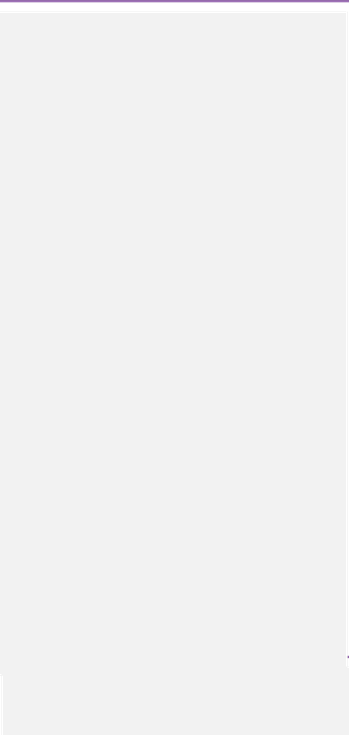 Choirs Schedule During Lent will be:Bell Choir will meet on Monday evenings at 6:30Senior choir will meet on Wednesdays immediately following the Lenten ServiceGrief Support Group~If you are interested in attending a grief support group after Easter. Please contact the church office.Nursery Attendant Needed~We are in need of someone to be in our church nursery with the children on Sunday mornings. If you are willing to do this on a part time or regular basis please contact the church office. Tuesday Night Bible Study~A Bible Study led by Sara Moore will be held every other Tuesday night at 7pm. Contact Sara Moore for the next study date.Men’s Bible Study- These studies meet at “The Country Store" at 6:30 am on Wednesday mornings to study “The Gospel of Saint John” and Friday mornings to study “Ecclesiastes”. Ted Knutson is facilitating the studies.Congregational Prayer ~Everyone in the congregation is invited to join us for a weekly congregational prayer time.  The prayer meeting is here at the church on Wednesday afternoons from 2 to 3:00 p.m.Noah’s Park~New Hope Lutheran and Calvary Covenant have joined together for the after school program for children 3 years old through 6th grade. The Wednesday program is held at Calvary Covenant Church in Alpha.  The program will follow the school calendar.  If there is no school, school is cancelled, there is early release or early dismissal, there will be no Children's Program at Calvary that afternoon.  The time to pick up your children at Calvary will be at 5:15 p.m. on Wednesdays. .Church Secretary Office Hours~Mondays- ClosedTuesday, Thursday, Friday-10-4 pmWednesday - 9 am -3 pm or as neededCouncil: The next Council meeting is Thursday, March 14 at 6:30 pm.  Anyone is welcome to attend or bring issues to a Council member to be addressed. Get Connected…SUNDAYSChurch Nursery ~Do you have children? We love the pleasure to minister to them while you’re in the service. They will have a lot of fun! Children may go to the nursery located in the Sunday School room.  Worship Service~9:30 am followed by coffee and fellowship Confirmation Instruction ~Will be heldMarch 10 & 2410:45 a.m. in Pastor’s OfficeSunday School ~11:00 -12:00 in the Sunday School roomsAdult Bible Study~11:15-11:45 in the SanctuaryMarch 2019122Men’s Bible Study:6:30 am  at The Country StoreJr/Senior High Lock in7pm          344567899Worship Service:9:30 amFollowed bycoffee and fellowship Adult Bible Study :11:15-11:45 amSunday School11:00-Noon Bell Choir6:30 pmBell Choir6:30 pmMen’s Bible Study:6:30 am at The Country StoreQuilting 9amPrayer meeting:2 pm Noah’s Park 3:30 (Calvary)Ash Wednesday Service 6:30 pmChoir Practice:7:15 pm Men’s Bible Study:6:30 am  at The Country Store101111121314151616Worship Service:9:30 amFollowed bycoffee and fellowshipConfirmation Instruction 10:45amAdult Bible Study :11:15-11:45 amSunday School11:00-NoonBell Choir6:30 pmBell Choir6:30 pmTuesday Bible StudyMen’s Bible Study:6:30 am at The Country StoreQuilting 9amPrayer meeting:2 pm Noah’s Park 3:30 (Calvary)Soup /Sandwich 5:30 pmLenten Service 6:30 pmChoir Practice:7:15 pmFull Council      6:30 pmBoard of Worship7:00 Board of Trustees: 7:00Men’s Bible Study:6:30 am  at The Country Store.171818192021222323Worship Service:9:30 amFollowed bycoffee and fellowship Adult Bible Study :11:15-11:45 amSunday School11:00-NoonCCC/Shady Knoll Service2 pmBell Choir6:30 pmBell Choir6:30 pmMen’s Bible Study:6:30 am at The Country StoreQuilting 9amPrayer meeting:2 pm Noah’s Park 3:30 (Calvary)Soup/ Sandwich 5:30 pmLenten Service 6:30 pmChoir Practice 7:15 pmMen’s Bible Study:6:30 am  at The Country Store242525262728292930Worship Service:9:30 amFollowed bycoffee and fellowshipConfirmation Instruction 10:45amAdult Bible Study :11:15-11:45 amSunday School11:00-NoonBell Choir6:30 pmBell Choir6:30 pmTuesday Bible StudyMen’s Bible Study:6:30 am at The Country StoreQuilting 9amPrayer meeting:2 pm Noah’s Park 3:30 (Calvary)Soup /Sandwich 5:30 pmLenten Service 6:30 pmChoir Practice 7:15 pmMen’s Bible Study:6:30 am  at The Country StoreMen’s Bible Study:6:30 am  at The Country Store3131Worship Service:9:30 amFollowed bycoffee and fellowshipConfirmation Instruction 10:45amAdult Bible Study :11:15-11:45 amSunday School11:00-NoonWorship Service:9:30 amFollowed bycoffee and fellowshipConfirmation Instruction 10:45amAdult Bible Study :11:15-11:45 amSunday School11:00-Noon